ЗаключениеКонтрольно-счётной палаты Дубровского районана отчет об исполнении бюджета Сергеевского сельского поселения Дубровского муниципального района Брянской областиза 1 квартал 2021 годаДубровка 20211. Общие положения.Заключение Контрольно-счётной палаты Дубровского района на отчет об исполнении бюджета муниципального образования  за 1 квартал 2021 года, подготовлено в соответствии со статьей 264.2 Бюджетного кодекса Российской Федерации, Положением о Контрольно-счётной палате Дубровского района, Стандартом внешнего муниципального финансового контроля 102 «Проведение оперативного контроля за ходом исполнения  решений о бюджете муниципального образования «Дубровский район» на текущий финансовый год и плановый период», пунктом 1.6 Плана работ Контрольно-счётной палаты Дубровского района на 2020 год.Заключение Контрольно-счетной палаты оформлено по результатам оперативного анализа и контроля за организацией исполнения бюджета в 2021 году, отчетности об исполнении бюджета за 1 квартал 2021 года.Показатели бюджета на 2021 год первоначально утверждены решением Сергеевского сельского Совета народных депутатов от 18.12.2020 года №59 «О бюджете Сергеевского сельского поселения Дубровского муниципального района Брянской области на 2021 год и плановый период 2022 и 2023 годов», по доходам в объеме 1326,8 тыс. рублей, по расходам – 1326,8 тыс. рублей, сбалансированным.В течение отчетного периода в решение 1 раз вносились изменения.С учетом изменений бюджет на 2021 год утвержден по доходам в объеме 1367,5 тыс. рублей, по расходам в объеме 1390,4 тыс. рублей, дефицит бюджета утвержден в сумме 22,9 тыс. рублей.По итогам 1 квартала 2021 года бюджет исполнен по доходам в сумме 265,1 тыс. рублей, или 19,4% к прогнозным показателям, по расходам – 239,1 тыс.  рублей, или 19,4 % к утвержденным расходам и к годовым назначениям сводной бюджетной росписи, с дефицитом в сумме 12,2 тыс. рублей.2. Анализ исполнения доходов бюджета.Доходная часть бюджета за 1 квартал 2021 года исполнена в сумме 265,1 тыс. рублей, или на 19,4% к годовому прогнозу поступлений. По сравнению с соответствующим уровнем прошлого года доходы снизились незначительно, на 0,9 процента. В структуре доходов бюджета удельный вес налоговых и неналоговых доходов (далее – собственных доходов) составил 11,3%, что выше уровня соответствующего периода прошлого года на 4,2 процентного пункта. На долю безвозмездных поступлений приходится 88,7 процента.  Поступления налоговых и неналоговых доходов сложились в сумме 29,9 тыс. рублей, или 7,5% к годовому прогнозу поступлений. Безвозмездные поступления составили 235,1 тыс. рублей, или 25,3% к годовому прогнозу поступлений.	Налоговые доходы бюджетаЗа 1 квартал  2021 года в структуре  собственных доходов бюджета на долю  налоговых доходов  приходится 100,0 процента. В абсолютном выражении поступления в бюджет составили 29,9 тыс. рублей, или 10,8% годовых плановых назначений.  К соответствующему периоду 2020 года рост поступлений составил  158,2 процента. Основным налогом, сформировавшим доходную  часть бюджета  за 1 квартал  2021 года,  является земельный налог. На его долю приходится 97,3% поступивших налоговых доходов.Налог на доходы физических лиц  (НДФЛ) поступил в бюджет в сумме 0,7 тыс. рублей, годовые плановые назначения исполнены на 23,3 процента. Доля НДФЛ в налоговых доходах составила 2,3 процента. К соответствующему периоду 2020 года поступления снизились на 12,5%, или 0,1 тыс. рублей.Налог на имущество утвержден в сумме 15,0 тыс. рублей. Объем поступлений составил  0,1 тыс. рублей, или 0,7% плановых назначений.Земельный налог поступил в сумме 29,1 тыс. рублей. Годовые плановые назначения исполнены на 11,2 процента. Удельный вес в структуре налоговых доходов составляет 97,3 процента.  Темп роста по сравнению с аналогичным периодом прошлого года составляет 165,3 процента.Безвозмездные поступленияЗа 1 квартал 2021 года кассовое исполнение безвозмездных поступлений составило 235,1 тыс. рублей, или 25,3% утвержденных годовых назначений. По сравнению с аналогичным периодом 2020 года общий объем   безвозмездных поступлений снизился на 5,4 процента, или на 13,4 тыс.  рублей. Из них, объем полученных дотаций за 1 квартал 2021 года составляет 212,2 тыс. рублей, или 25,9% плановых назначений и 92,9% к уровню аналогичного периода 2020 года. Субвенции на осуществление первичного воинского учета за отчетный период поступили в сумме 22,9 тыс. рублей, что составило 25,6% годового плана и 113,4% к уровню аналогичного периода 2020 года.Кассовое исполнение межбюджетных трансфертов отсутствует, при утвержденных годовых назначения в сумме 15,0 тыс. рублей. Сведения о поступлении доходов за 1 квартал 2021 года представлены в  таблице                                                                                    (тыс. рублей)3. Анализ исполнения расходов бюджета.Объем расходов  бюджета на 2021 год, утвержденный Решением Сергеевского сельского Совета народных депутатов  от 18.12.2020 № 59 «О бюджете Сергеевского сельского поселения Дубровского муниципального района Брянской области на 2021 год и на плановый период 2022 и 2023 годов» составляет 1326,8 тыс. рублей, уточненный – 1390,4тыс. рублей. Исполнение расходов бюджета за 1 квартал 2021 года составило 277,3  тыс. рублей, что  соответствует 20,0% объемов уточненной бюджетной росписи. К уровню расходов аналогичного периода прошлого года отмечено увеличение расходов на 16,0 процента.Информация об исполнении расходов представлена в таблице.Тыс. рублей                                                                                                                                                                 Исполнение расходов бюджета за 1 квартал 2021 года осуществлялось по трем разделам бюджетной классификации. Наибольший удельный вес в расходах  бюджета занимают расходы по разделу «Общегосударственные расходы» – 90,9%, или 252,2 тыс. рублей. К соответствующему периоду 2020 года расходы увеличились на 25,0 процента.По разделу 02 «Национальная оборона»  расходы бюджета за 1 квартал  2021  года сложились в сумме 16,0 тыс. рублей,  или 17,9% объема расходов, предусмотренных уточненной бюджетной росписью. К аналогичному периоду 2020 года расходы снизились на 20,8 процента. Удельный вес расходов по разделу в общей структуре расходов бюджета составил 5,8 процента. Структура раздела представлена одним подразделом 02 03 «Мобилизационная и вневойсковая подготовка». Средства направлены на осуществление полномочий сельскими поселениями по первичному воинскому учету на территориях, где отсутствуют военные комиссариаты.По разделу  03  «Национальная безопасность и правоохранительная деятельность»  расходы бюджета за 1 квартал 2021 года отсутствуют.По разделу  05 «Жилищно-коммунальное хозяйство»  расходы бюджета за 1 квартал 2021 года составили 9,1 тыс. рублей, или 11,4% объема расходов, предусмотренных уточненной бюджетной росписью на год. Темп роста к аналогичному периоду 2020 года увеличился в 4,1 раза. Доля расходов раздела в общей структуре расходов составила 3,3 процента.По разделу  08 «Культура, кинематография»  на 2021 год расходы бюджета утверждены в объеме 15,0 тыс. рублей. Кассовое исполнение за 1 квартал 2021 года отсутствует. Исполнение в разрезе  муниципальной программы Общий объем финансирования муниципальной программы в соответствии с решением о бюджете на 2021 год утвержден в сумме 1387,4 тыс. рублей.Непрограммная деятельность утверждена в сумме 3,0 тыс. рублей.За 1 квартал 2021 года расходы бюджета по муниципальной программе  исполнены в сумме 277,3 тыс. рублей, что составляет 20,0% уточненных годовых бюджетных назначений.Ответственным исполнителем муниципальной программы «Реализация отдельных полномочий Сергеевского сельского поселения Дубровского муниципального района на 2021-2023 годы» является  Сергеевская сельская администрация.Целью муниципальной программы является эффективное исполнение полномочий исполнительных органов власти.Дефицит (профицит) бюджета и источники внутреннего финансирования дефицита бюджетаПервоначально бюджет на 2021 год утвержден сбалансирований. В  отчетном периоде внесены  изменения, дефицит утвержден в сумме 22,9 тыс. рублей. В состав источников внутреннего финансирования дефицита  бюджета включены остатки средств на счетах по учету средств бюджета.На начало отчетного периода остаток средств на счете составлял 22,9 тыс. рублей, по состоянию на 1 апреля 2021 года – 10,7 тыс. рублей.ВыводыПо итогам 1 квартала 2021 года бюджет исполнен по доходам в сумме 265,1 тыс. рублей, или 19,4% к прогнозным показателям, по расходам – 239,1 тыс.  рублей, или 19,4 % к утвержденным расходам и к годовым назначениям сводной бюджетной росписи, с дефицитом в сумме 12,2 тыс. рублей.ПредложенияНаправить заключение Контрольно-счетной палаты  Дубровского района  на отчет об исполнении бюджета Сергееского сельского поселения Дубровского муниципального района Брянской области за 1 квартал 2021 года Главе муниципального образования. И.о председателя 					Н.А. Дороденкова НаименованиеИсполнено1 кв. 2019 Уточненона2021Исполнено1 кв. 2021 % исполненияСобственные  доходы,  всего.18,9398,029,97,5налоговые доходы:18,9278,029,910,8- НДФЛ0,83,00,723,3- Налог на имущество 0,515,00,10,67- Земельный налог17,6260,029,111,2Неналоговые доходы0,0120,00,00,0- доходы от продажи земельных участков0,0160,00,00,0Безвозмездные поступления:248,5929,5235,125,3- дотации:228,3825,0212,225,7на выравнивание30,3125,031,225,0на сбалансированность198,0700,0181,025,9- субвенции:20,289,522,925,6на осуществление первичного воинского 20,289,522,925,6- Иные межбюджетные трансферты0,015,00,00,0Итого267,41367,5265,119,4НаименованиеРазделИсполнено1 кв.2020Утверждено на 2021Уточненона 2021Исполнено1 кв. 2021% исполненияОбщегосударственные вопросы01201,71141,51204,41204,4252,2Национальная оборона0220,288,889,589,516,0Национальная безопасность и правоохранительная деятельность030,01,51,51,50,0Жилищно-коммунальное хозяйство052,280,080,080,09,1Культура, кинематография0815,015,015,015,00,0Итого239,11326,81390,41390,4277,3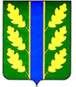 